COMMUNITY KITCHENS’ SITE SCHEDULE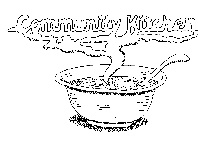 < ALL MEALS ARE SERVED AT 12:00PM >WE INVITE YOU TO VISIT ANY OF OUR KITCHENS:Mondays	WoodstockFirst Congregational Church of Woodstock	543 Route 169  (On the Common)Tuesdays	PutnamLiving Faith United Methodist Church		Grove & Bradley StreetsWednesdays	DanielsonUnited Methodist Church of Danielson 		9 Spring StreetThursdays	Fridays	MoosupMoosup United Methodist Church		11 South Main StOurs is an Open Table ~Everyone is Welcome !